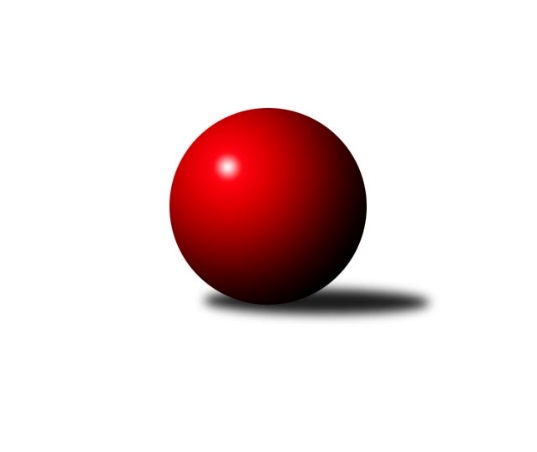 Č.3Ročník 2017/2018	30.9.2017Nejlepšího výkonu v tomto kole: 3435 dosáhlo družstvo: TJ Sokol Šanov 3. KLM D 2017/2018Výsledky 3. kolaSouhrnný přehled výsledků:KK Slovan Rosice B	- TJ Sokol Husovice C	2:6	3217:3286	9.5:14.5	30.9.TJ BOPO Třebíč	- TJ Sokol Slavonice A	5:3	3173:3147	14.0:10.0	30.9.SK Podlužan Prušánky 	- TJ Lokomotiva České Budějovice 	3.5:4.5	3301:3306	11.0:13.0	30.9.KK Slavoj Žirovnice 	- SK Baník Ratiškovice	5:3	3209:3132	15.5:8.5	30.9.TJ Slovan Kamenice nad Lipou	- TJ Sokol Mistřín 	7:1	3405:3171	16.5:7.5	30.9.TJ Sokol Šanov 	- TJ Centropen Dačice B	6:2	3435:3301	14.5:9.5	30.9.Tabulka družstev:	1.	TJ Slovan Kamenice nad Lipou	3	3	0	0	21.0 : 3.0 	46.5 : 25.5 	 3351	6	2.	TJ Sokol Šanov	3	3	0	0	18.0 : 6.0 	44.0 : 28.0 	 3270	6	3.	KK Slavoj Žirovnice	3	2	0	1	15.0 : 9.0 	46.5 : 25.5 	 3240	4	4.	TJ Sokol Husovice C	3	2	0	1	13.0 : 11.0 	37.0 : 35.0 	 3271	4	5.	TJ BOPO Třebíč	3	2	0	1	13.0 : 11.0 	33.5 : 38.5 	 3194	4	6.	SK Podlužan Prušánky	3	1	0	2	12.5 : 11.5 	35.0 : 37.0 	 3252	2	7.	SK Baník Ratiškovice	3	1	0	2	11.0 : 13.0 	35.0 : 37.0 	 3205	2	8.	TJ Lokomotiva České Budějovice	3	1	0	2	10.5 : 13.5 	33.5 : 38.5 	 3210	2	9.	TJ Sokol Slavonice A	3	1	0	2	9.0 : 15.0 	32.0 : 40.0 	 3141	2	10.	TJ Centropen Dačice B	3	1	0	2	9.0 : 15.0 	31.5 : 40.5 	 3284	2	11.	TJ Sokol Mistřín	3	1	0	2	8.0 : 16.0 	33.5 : 38.5 	 3211	2	12.	KK Slovan Rosice B	3	0	0	3	4.0 : 20.0 	24.0 : 48.0 	 3152	0Podrobné výsledky kola:	 KK Slovan Rosice B	3217	2:6	3286	TJ Sokol Husovice C	Stanislav Žáček	147 	 128 	 144 	117	536 	 2:2 	 533 	 130	144 	 135	124	Petr Trusina	Milan Bělíček	125 	 135 	 143 	144	547 	 0:4 	 574 	 127	145 	 156	146	Marek Rozsíval	Miroslav Ptáček	135 	 142 	 118 	138	533 	 2:2 	 543 	 133	125 	 140	145	Martin Gabrhel	Michal Klvaňa	139 	 116 	 134 	140	529 	 1.5:2.5 	 562 	 158	141 	 123	140	Lukáš Chadim	Michal Hrdlička	138 	 134 	 146 	139	557 	 3:1 	 516 	 147	123 	 112	134	Radim Meluzín	Ľubomír Kalakaj	127 	 114 	 138 	136	515 	 1:3 	 558 	 149	129 	 151	129	Dalibor Dvorníkrozhodčí: Nejlepší výkon utkání: 574 - Marek Rozsíval	 TJ BOPO Třebíč	3173	5:3	3147	TJ Sokol Slavonice A	Kamil Polomski	139 	 113 	 147 	127	526 	 3:1 	 500 	 126	125 	 130	119	Pavel Blažek	Filip Šupčík	137 	 125 	 119 	116	497 	 2:2 	 501 	 123	134 	 105	139	Miroslav Bartoška	Pavel Šplíchal st.	144 	 128 	 139 	133	544 	 2:2 	 553 	 143	142 	 124	144	Jiří Matoušek	František Jakoubek	127 	 133 	 133 	148	541 	 3:1 	 528 	 123	120 	 162	123	Jiří Svoboda	Miroslav Mátl	144 	 119 	 128 	123	514 	 1:3 	 536 	 130	137 	 135	134	Jiří Ondrák ml.	Bohumil Drápela	150 	 122 	 136 	143	551 	 3:1 	 529 	 142	120 	 123	144	Rudolf Borovskýrozhodčí: Nejlepší výkon utkání: 553 - Jiří Matoušek	 SK Podlužan Prušánky 	3301	3.5:4.5	3306	TJ Lokomotiva České Budějovice 	Dominik Fojtík	150 	 159 	 145 	157	611 	 3:1 	 536 	 151	122 	 123	140	Tomáš Reban	ml. Esterka	119 	 144 	 123 	125	511 	 1:3 	 553 	 140	128 	 142	143	Martin Voltr	Vojtěch Novák	144 	 127 	 146 	144	561 	 2:2 	 561 	 131	147 	 137	146	Jiří Reban	Jan Zálešák	141 	 140 	 135 	148	564 	 2:2 	 561 	 131	155 	 141	134	Pavel Černý	Zdeněk Zálešák	135 	 135 	 138 	125	533 	 2:2 	 521 	 126	137 	 123	135	Václav Klojda ml.	Lukáš Hlavinka	128 	 136 	 138 	119	521 	 1:3 	 574 	 143	157 	 131	143	Zdeněk Kamišrozhodčí: Nejlepší výkon utkání: 611 - Dominik Fojtík	 KK Slavoj Žirovnice 	3209	5:3	3132	SK Baník Ratiškovice	Libor Kočovský	139 	 138 	 130 	143	550 	 2:2 	 581 	 153	127 	 167	134	Aleš Zálešák	Pavel Ryšavý	141 	 146 	 147 	153	587 	 4:0 	 503 	 126	139 	 120	118	Luděk Vacenovský	Patrik Solař	126 	 122 	 149 	126	523 	 3:1 	 468 	 117	137 	 99	115	Václav Podéšť	František Kožich	119 	 121 	 136 	124	500 	 2:2 	 515 	 138	118 	 124	135	Jakub Tomančák	Miroslav Čekal	128 	 104 	 139 	133	504 	 2:2 	 526 	 126	125 	 145	130	Pavel Holomek	David Švéda	140 	 141 	 132 	132	545 	 2.5:1.5 	 539 	 133	131 	 143	132	Viktor Výletarozhodčí: Nejlepší výkon utkání: 587 - Pavel Ryšavý	 TJ Slovan Kamenice nad Lipou	3405	7:1	3171	TJ Sokol Mistřín 	Jakub Ouhel	146 	 145 	 164 	128	583 	 3.5:0.5 	 541 	 133	131 	 149	128	Radim Pešl	Lukáš Dúška	162 	 159 	 147 	128	596 	 4:0 	 535 	 142	139 	 141	113	Zdeněk Sedláček	Petr Šindelář	127 	 155 	 137 	133	552 	 2:2 	 530 	 138	123 	 147	122	Luděk Svozil	David Dúška	166 	 135 	 142 	149	592 	 3:1 	 511 	 120	143 	 131	117	Jakub Cizler	Karel Dúška	141 	 123 	 139 	123	526 	 2:2 	 527 	 148	144 	 116	119	Zbyněk Bábíček	Pavel Ježek	163 	 143 	 119 	131	556 	 2:2 	 527 	 120	126 	 129	152	Radek Blaharozhodčí: Nejlepší výkon utkání: 596 - Lukáš Dúška	 TJ Sokol Šanov 	3435	6:2	3301	TJ Centropen Dačice B	Tomáš Červenka	144 	 139 	 136 	166	585 	 2:2 	 601 	 137	161 	 164	139	Jiří Malínek	Michal Stieranka	129 	 144 	 166 	171	610 	 3:1 	 541 	 134	122 	 145	140	Vlastimil Musel	Aleš Procházka	145 	 128 	 129 	155	557 	 2:2 	 485 	 147	149 	 91	98	Stanislav Dvořák	Petr Mika	128 	 137 	 162 	148	575 	 3:1 	 577 	 126	146 	 159	146	Lukáš Prkna	Jiří Staník	138 	 150 	 142 	146	576 	 3:1 	 554 	 124	137 	 153	140	Karel Kunc	Petr Bakaj	142 	 128 	 121 	141	532 	 1.5:2.5 	 543 	 123	151 	 128	141	Lukáš Křížekrozhodčí: Nejlepší výkon utkání: 610 - Michal StierankaPořadí jednotlivců:	jméno hráče	družstvo	celkem	plné	dorážka	chyby	poměr kuž.	Maximum	1.	Petr Mika 	TJ Sokol Šanov 	591.25	379.0	212.3	1.5	2/2	(600)	2.	Jakub Ouhel 	TJ Slovan Kamenice nad Lipou	586.00	363.8	222.3	0.5	2/2	(598)	3.	Marek Rozsíval 	TJ Sokol Husovice C	576.00	365.3	210.7	3.0	3/3	(592)	4.	Bohumil Drápela 	TJ BOPO Třebíč	574.25	392.8	181.5	3.0	2/2	(590)	5.	Karel Dúška 	TJ Slovan Kamenice nad Lipou	573.50	375.0	198.5	1.8	2/2	(594)	6.	Dominik Fojtík 	SK Podlužan Prušánky 	572.00	385.3	186.8	4.0	2/2	(611)	7.	Michal Tušl 	SK Baník Ratiškovice	569.00	374.0	195.0	3.5	2/3	(602)	8.	Lukáš Dúška 	TJ Slovan Kamenice nad Lipou	565.75	369.0	196.8	4.5	2/2	(596)	9.	Lukáš Křížek 	TJ Centropen Dačice B	565.67	374.3	191.3	4.3	3/3	(587)	10.	Jiří Malínek 	TJ Centropen Dačice B	564.33	367.7	196.7	4.0	3/3	(601)	11.	Michal Stieranka 	TJ Sokol Šanov 	564.00	360.0	204.0	5.5	2/2	(610)	12.	František Jakoubek 	TJ BOPO Třebíč	560.50	376.3	184.3	2.8	2/2	(576)	13.	Libor Kočovský 	KK Slavoj Žirovnice 	557.25	371.3	186.0	3.8	2/2	(575)	14.	Viktor Výleta 	SK Baník Ratiškovice	555.33	360.0	195.3	3.0	3/3	(582)	15.	Lukáš Hlavinka 	SK Podlužan Prušánky 	553.50	367.0	186.5	3.8	2/2	(568)	16.	Vlastimil Musel 	TJ Centropen Dačice B	553.50	376.0	177.5	9.5	2/3	(566)	17.	Pavel Černý 	TJ Lokomotiva České Budějovice 	553.33	362.7	190.7	6.0	3/3	(561)	18.	Jan Zálešák 	SK Podlužan Prušánky 	552.00	370.5	181.5	1.0	2/2	(564)	19.	Jiří Staník 	TJ Sokol Šanov 	551.50	372.5	179.0	4.0	2/2	(576)	20.	Jiří Svoboda 	TJ Sokol Slavonice A	550.67	382.0	168.7	3.7	3/3	(563)	21.	Jakub Kožich 	KK Slavoj Žirovnice 	550.50	365.0	185.5	3.0	2/2	(590)	22.	Dalibor Dvorník 	TJ Sokol Husovice C	549.50	362.5	187.0	3.0	2/3	(558)	23.	Martin Gabrhel 	TJ Sokol Husovice C	549.00	377.7	171.3	8.0	3/3	(556)	24.	Pavel Ryšavý 	KK Slavoj Žirovnice 	548.75	368.0	180.8	3.5	2/2	(587)	25.	Karel Kunc 	TJ Centropen Dačice B	548.00	362.3	185.7	4.7	3/3	(554)	26.	Zdeněk Kamiš 	TJ Lokomotiva České Budějovice 	548.00	362.7	185.3	2.0	3/3	(574)	27.	Jiří Matoušek 	TJ Sokol Slavonice A	548.00	375.0	173.0	3.5	2/3	(553)	28.	David Dúška 	TJ Slovan Kamenice nad Lipou	547.75	371.3	176.5	5.5	2/2	(592)	29.	Aleš Zálešák 	SK Baník Ratiškovice	546.67	359.0	187.7	5.7	3/3	(581)	30.	Lukáš Chadim 	TJ Sokol Husovice C	545.67	370.3	175.3	3.0	3/3	(562)	31.	Aleš Procházka 	TJ Sokol Šanov 	545.50	381.0	164.5	5.5	2/2	(557)	32.	Michal Hrdlička 	KK Slovan Rosice B	543.50	349.5	194.0	3.5	2/2	(557)	33.	David Švéda 	KK Slavoj Žirovnice 	543.00	356.0	187.0	3.3	2/2	(601)	34.	Zdeněk Zálešák 	SK Podlužan Prušánky 	541.75	370.3	171.5	5.0	2/2	(596)	35.	Petr Šindelář 	TJ Slovan Kamenice nad Lipou	541.50	372.5	169.0	6.8	2/2	(552)	36.	Stanislav Žáček 	KK Slovan Rosice B	541.00	361.5	179.5	2.5	2/2	(546)	37.	Luděk Svozil 	TJ Sokol Mistřín 	540.67	368.3	172.3	4.0	3/3	(560)	38.	Tomáš Červenka 	TJ Sokol Šanov 	540.00	362.5	177.5	5.5	2/2	(585)	39.	Radim Meluzín 	TJ Sokol Husovice C	539.67	362.3	177.3	4.3	3/3	(557)	40.	Miroslav Ptáček 	KK Slovan Rosice B	538.75	359.5	179.3	5.3	2/2	(560)	41.	Vojtěch Novák 	SK Podlužan Prušánky 	537.50	363.5	174.0	5.5	2/2	(563)	42.	Jiří Reban 	TJ Lokomotiva České Budějovice 	537.00	355.7	181.3	5.0	3/3	(561)	43.	Jakub Cizler 	TJ Sokol Mistřín 	537.00	359.7	177.3	5.7	3/3	(555)	44.	Pavel Holomek 	SK Baník Ratiškovice	536.67	365.3	171.3	7.3	3/3	(547)	45.	Zbyněk Bábíček 	TJ Sokol Mistřín 	535.50	359.5	176.0	6.0	2/3	(544)	46.	Radek Blaha 	TJ Sokol Mistřín 	533.50	369.0	164.5	6.5	2/3	(540)	47.	Martin Voltr 	TJ Lokomotiva České Budějovice 	532.00	356.0	176.0	2.3	3/3	(553)	48.	Pavel Šplíchal  st.	TJ BOPO Třebíč	531.25	349.0	182.3	6.5	2/2	(557)	49.	Radim Pešl 	TJ Sokol Mistřín 	531.00	347.7	183.3	8.0	3/3	(549)	50.	Miroslav Mátl 	TJ BOPO Třebíč	528.50	363.3	165.3	2.8	2/2	(552)	51.	Miroslav Čekal 	KK Slavoj Žirovnice 	528.00	356.3	171.8	9.3	2/2	(550)	52.	Petr Semorád 	TJ Centropen Dačice B	528.00	364.0	164.0	4.5	2/3	(531)	53.	Dominik Schüller 	SK Baník Ratiškovice	527.50	348.0	179.5	8.5	2/3	(537)	54.	Tomáš Reban 	TJ Lokomotiva České Budějovice 	527.00	370.3	156.7	5.3	3/3	(536)	55.	Miroslav Bartoška 	TJ Sokol Slavonice A	524.50	365.0	159.5	10.0	2/3	(548)	56.	Stanislav Dvořák 	TJ Centropen Dačice B	522.67	342.3	180.3	10.0	3/3	(551)	57.	Petr Trusina 	TJ Sokol Husovice C	522.50	360.5	162.0	10.0	2/3	(533)	58.	Petr Špatný 	KK Slovan Rosice B	521.50	358.0	163.5	8.0	2/2	(529)	59.	Pavel Blažek 	TJ Sokol Slavonice A	520.00	355.7	164.3	7.3	3/3	(532)	60.	Milan Bělíček 	KK Slovan Rosice B	519.00	357.5	161.5	6.0	2/2	(557)	61.	Rudolf Borovský 	TJ Sokol Slavonice A	514.00	346.3	167.7	5.3	3/3	(529)	62.	Zbyněk Cízler 	TJ Sokol Mistřín 	514.00	347.5	166.5	4.0	2/3	(524)	63.	Patrik Solař 	KK Slavoj Žirovnice 	512.50	352.5	160.0	8.5	2/2	(523)	64.	Jan Sýkora 	TJ Lokomotiva České Budějovice 	509.00	353.0	156.0	7.5	2/3	(509)	65.	Stanislav Červenka 	TJ Sokol Šanov 	503.50	360.0	143.5	9.0	2/2	(513)	66.	Stanislav Zálešák 	SK Podlužan Prušánky 	503.00	360.0	143.0	6.5	2/2	(516)	67.	Filip Šupčík 	TJ BOPO Třebíč	496.50	354.0	142.5	10.0	2/2	(497)	68.	Václav Podéšť 	SK Baník Ratiškovice	496.33	336.7	159.7	7.3	3/3	(524)	69.	Zdeněk Holub 	TJ Sokol Slavonice A	489.00	332.5	156.5	5.5	2/3	(497)		Lukáš Prkna 	TJ Centropen Dačice B	577.00	393.0	184.0	7.0	1/3	(577)		ml. Šplíchal 	TJ BOPO Třebíč	564.00	393.0	171.0	6.0	1/2	(564)		Martin Fiala 	TJ Sokol Mistřín 	562.00	373.0	189.0	3.0	1/3	(562)		Petr Bakaj 	TJ Sokol Šanov 	555.50	366.5	189.0	8.5	1/2	(579)		Pavel Ježek 	TJ Slovan Kamenice nad Lipou	546.50	374.5	172.0	6.0	1/2	(556)		Karel Plaga 	KK Slovan Rosice B	536.00	377.0	159.0	4.0	1/2	(536)		Jiří Ondrák  ml.	TJ Sokol Slavonice A	536.00	379.0	157.0	6.0	1/3	(536)		Zdeněk Sedláček 	TJ Sokol Mistřín 	535.00	360.0	175.0	6.0	1/3	(535)		Tomáš Válka 	TJ Sokol Husovice C	532.00	376.0	156.0	4.0	1/3	(532)		Michal Klvaňa 	KK Slovan Rosice B	528.50	362.5	166.0	8.5	1/2	(529)		Kamil Polomski 	TJ BOPO Třebíč	526.00	360.0	166.0	4.0	1/2	(526)		Milan Podhradský 	TJ Slovan Kamenice nad Lipou	526.00	360.0	166.0	6.0	1/2	(526)		ml. Esterka 	SK Podlužan Prušánky 	525.00	363.5	161.5	5.0	1/2	(539)		Václav Klojda  ml.	TJ Lokomotiva České Budějovice 	521.00	359.0	162.0	5.0	1/3	(521)		František Kožich 	KK Slavoj Žirovnice 	516.00	361.5	154.5	5.5	1/2	(532)		Ľubomír Kalakaj 	KK Slovan Rosice B	515.00	336.0	179.0	5.0	1/2	(515)		Jakub Tomančák 	SK Baník Ratiškovice	515.00	361.0	154.0	6.0	1/3	(515)		Luděk Vacenovský 	SK Baník Ratiškovice	503.00	336.0	167.0	10.0	1/3	(503)		Milan Volf 	TJ Sokol Šanov 	486.00	346.0	140.0	8.0	1/2	(486)		Jan Grygar 	TJ BOPO Třebíč	453.00	326.0	127.0	17.0	1/2	(453)Sportovně technické informace:Starty náhradníků:registrační číslo	jméno a příjmení 	datum startu 	družstvo	číslo startu22555	Michal Stieranka	30.09.2017	TJ Sokol Šanov 	2x14016	František Jakoubek	30.09.2017	TJ BOPO Třebíč	3x7232	Zdeněk Zálešák	30.09.2017	SK Podlužan Prušánky 	3x1512	Pavel Černý	30.09.2017	TJ Lokomotiva České Budějovice 	3x13881	Jiří Staník	30.09.2017	TJ Sokol Šanov 	2x15038	Lukáš Hlavinka	30.09.2017	SK Podlužan Prušánky 	3x15793	Aleš Zálešák	30.09.2017	SK Baník Ratiškovice	3x5761	Pavel Ježek	30.09.2017	TJ Slovan Kamenice nad Lipou	2x18302	Michal Hrdlička	30.09.2017	KK Slovan Rosice B	3x12607	Lukáš Chadim	30.09.2017	TJ Sokol Husovice C	3x11624	Stanislav Žáček	30.09.2017	KK Slovan Rosice B	2x16620	Ľubomír Kalakaj	30.09.2017	KK Slovan Rosice B	2x18744	Dalibor Dvorník	30.09.2017	TJ Sokol Husovice C	3x12338	Jakub Tomančák	30.09.2017	SK Baník Ratiškovice	1x20277	Vlastimil Musel	30.09.2017	TJ Centropen Dačice B	3x22907	Stanislav Dvořák	30.09.2017	TJ Centropen Dačice B	3x20278	Lukáš Křížek	30.09.2017	TJ Centropen Dačice B	3x3096	Pavel Blažek	30.09.2017	TJ Sokol Slavonice A	3x3100	Jiří Svoboda	30.09.2017	TJ Sokol Slavonice A	3x4989	Miroslav Bartoška	30.09.2017	TJ Sokol Slavonice A	3x10975	Jiří Ondrák ml.	30.09.2017	TJ Sokol Slavonice A	2x3085	Rudolf Borovský	30.09.2017	TJ Sokol Slavonice A	3x20775	David Švéda	30.09.2017	KK Slavoj Žirovnice 	3x20196	Patrik Solař	30.09.2017	KK Slavoj Žirovnice 	2x3021	František Kožich	30.09.2017	KK Slavoj Žirovnice 	2x11534	Petr Mika	30.09.2017	TJ Sokol Šanov 	3x22610	Petr Bakaj	30.09.2017	TJ Sokol Šanov 	2x19575	Lukáš Prkna	30.09.2017	TJ Centropen Dačice B	2x6397	Jiří Malínek	30.09.2017	TJ Centropen Dačice B	3x22305	Lukáš Dúška	30.09.2017	TJ Slovan Kamenice nad Lipou	3x3062	Karel Dúška	30.09.2017	TJ Slovan Kamenice nad Lipou	3x19457	Petr Šindelář	30.09.2017	TJ Slovan Kamenice nad Lipou	3x19352	Jakub Ouhel	30.09.2017	TJ Slovan Kamenice nad Lipou	3x19306	Jakub Cizler	30.09.2017	TJ Sokol Mistřín 	3x24793	Martin Gabrhel	30.09.2017	TJ Sokol Husovice C	3x1517	Jiří Reban	30.09.2017	TJ Lokomotiva České Budějovice 	3x22326	Dominik Fojtík	30.09.2017	SK Podlužan Prušánky 	3x18757	Stanislav Esterka	30.09.2017	SK Podlužan Prušánky 	2x21792	Jan Zálešák	30.09.2017	SK Podlužan Prušánky 	2x18089	Radim Pešl	30.09.2017	TJ Sokol Mistřín 	3x7422	Bohumil Drápela	30.09.2017	TJ BOPO Třebíč	3x3029	Miroslav Čekal	30.09.2017	KK Slavoj Žirovnice 	3x19085	Marek Rozsíval	30.09.2017	TJ Sokol Husovice C	4x8912	Luděk Svozil	30.09.2017	TJ Sokol Mistřín 	3x21883	Tomáš Reban	30.09.2017	TJ Lokomotiva České Budějovice 	3x22055	Tomáš Červenka	30.09.2017	TJ Sokol Šanov 	3x7176	Pavel Holomek	30.09.2017	SK Baník Ratiškovice	3x17307	Filip Šupčík	30.09.2017	TJ BOPO Třebíč	3x8803	Pavel Šplíchal st.	30.09.2017	TJ BOPO Třebíč	3x18980	Michal Klvaňa	30.09.2017	KK Slovan Rosice B	3x14656	Libor Kočovský	30.09.2017	KK Slavoj Žirovnice 	3x11469	Karel Kunc	30.09.2017	TJ Centropen Dačice B	3x21662	Jiří Matoušek	30.09.2017	TJ Sokol Slavonice A	3x14417	Pavel Ryšavý	30.09.2017	KK Slavoj Žirovnice 	3x7335	Miroslav Ptáček	30.09.2017	KK Slovan Rosice B	3x14304	Zbyněk Bábíček	30.09.2017	TJ Sokol Mistřín 	2x18088	Zdeněk Sedláček	30.09.2017	TJ Sokol Mistřín 	4x23866	Luděk Vacenovský	30.09.2017	SK Baník Ratiškovice	1x17426	Milan Bělíček	30.09.2017	KK Slovan Rosice B	3x10156	Václav Podéšť	30.09.2017	SK Baník Ratiškovice	3x17105	Radek Blaha	30.09.2017	TJ Sokol Mistřín 	3x20790	Vojtěch Novák	30.09.2017	SK Podlužan Prušánky 	3x7545	Miroslav Mátl	30.09.2017	TJ BOPO Třebíč	3x15340	Kamil Polomski	30.09.2017	TJ BOPO Třebíč	1x16171	Zdeněk Kamiš	30.09.2017	TJ Lokomotiva České Budějovice 	3x19492	David Dúška	30.09.2017	TJ Slovan Kamenice nad Lipou	3x13220	Viktor Výleta	30.09.2017	SK Baník Ratiškovice	3x15159	Petr Trusina	30.09.2017	TJ Sokol Husovice C	2x20840	Radim Meluzín	30.09.2017	TJ Sokol Husovice C	3x12359	Aleš Procházka	30.09.2017	TJ Sokol Šanov 	3x4631	Martin Voltr	30.09.2017	TJ Lokomotiva České Budějovice 	3x21345	Václav Klojda ml.	30.09.2017	TJ Lokomotiva České Budějovice 	1x
Hráči dopsaní na soupisku:registrační číslo	jméno a příjmení 	datum startu 	družstvo	Program dalšího kola:4. kolo14.10.2017	so	10:00	SK Baník Ratiškovice - KK Slovan Rosice B	14.10.2017	so	10:00	TJ Lokomotiva České Budějovice  - TJ BOPO Třebíč	14.10.2017	so	10:00	TJ Sokol Mistřín  - TJ Sokol Šanov 	14.10.2017	so	10:00	TJ Centropen Dačice B - SK Podlužan Prušánky 	14.10.2017	so	11:30	TJ Sokol Husovice C - TJ Slovan Kamenice nad Lipou	14.10.2017	so	13:30	TJ Sokol Slavonice A - KK Slavoj Žirovnice 	Nejlepší šestka kola - absolutněNejlepší šestka kola - absolutněNejlepší šestka kola - absolutněNejlepší šestka kola - absolutněNejlepší šestka kola - dle průměru kuželenNejlepší šestka kola - dle průměru kuželenNejlepší šestka kola - dle průměru kuželenNejlepší šestka kola - dle průměru kuželenNejlepší šestka kola - dle průměru kuželenPočetJménoNázev týmuVýkonPočetJménoNázev týmuPrůměr (%)Výkon1xDominik FojtíkPrušánky6112xDominik FojtíkPrušánky113.166111xMichal StierankaŠanov6101xMichal StierankaŠanov111.976101xJiří MalínekDačice6011xLukáš DúškaKamenice n. L.110.415961xLukáš DúškaKamenice n. L.5961xJiří MalínekDačice110.326011xDavid DúškaKamenice n. L.5921xPavel RyšavýŽirovnice 109.915871xPavel RyšavýŽirovnice 5871xDavid DúškaKamenice n. L.109.67592